THE ASSOCIATED STUDENTS OF THE UNIVERSITY OF HAWAI‘I AT MĀNOA2465 Campus Road, Campus Center Room 211AHonolulu, Hawaii 96822Executive Committee Meeting #9 of the 110th SenateJanuary 30th 2023, 4:33pmHybrid - Executive dining room or ZoomOPENINGCall to OrderPresident Ramirez called the meeting to order at 4:33pm on Zoom.Roll CallPresent: 	[9] President Ramirez, Vice PresidentKasal-Barsky, SAL Chen, SAL Dizon, SAL Hermoso, Senator Dulai, Sen Goo, Sen Kang, Sen MartinExcused Absent: 	[4] Treasurer Luboviski, Secretary Cha, Senator Stewart, SAL StephensUnexcused Absent:	[0] Excused Late:	[0]Unexcused Late:	[0] Excused Early Departure:	[0]Unexcused Early Departure:	[0]On Leave:	[0]Advisor:	[1] Advisor Healani Sonoda-PaleEx Officio:	[0]Guests:	[1] Blayne YamaguchiReading & Approval of Minutes1. 110ECM08 12062022 DRAFTPresident Ramirez			We’re just going to give a minute each to review the minutes. May I entertain a motion to approve meeting minutes?Senator Dulai				Set motion. Senator Martin				Second.President Ramirez			Okay, meeting minutes have been approved. We’re going to go over the other materials in the GSM so I’m going to move down to New Business.Official CorrespondenceTestimonyREPORTSExecutivePresidentNo ReportVice PresidentNo ReportTreasurerNo report		SecretaryNo ReportAdministrativeAdvisor			No report.Operations ManagerJudicial BranchStanding CommitteesCampus LifeChairperson Kang					Our ProgressNoneOur PlansNoneIssuesNoneMiscellaneousNoneElectionsChairperson Kim					Our ProgressNoneOur PlansNoneIssuesNoneMiscellaneousNoneExternal AffairsChairperson Goo					Our ProgressNoneOur PlansNoneIssuesNoneMiscellaneousFinanceChairperson Chen					Our ProgressNoneOur PlansNoneIssuesNoneMiscellaneousNoneInternal Affairs Chairperson Dizon					Our ProgressNoneOur PlansNoneIssuesNoneMiscellaneousNoneInvestments and Long Range PlanningChairperson Dulai					Our ProgressNoneOur PlansNoneIssuesNoneMiscellaneousNoneStudent AffairsChairperson Sambrano					Our ProgressNoneOur PlansNoneIssuesNoneMiscellaneousNoneUndergraduate Academic AffairsChairperson Santiago					Our ProgressNoneOur PlansNoneIssuesNoneMiscellaneousNoneAd-Hoc SPECIAL ORDERSUNFINISHED BUSINESS & GENERAL ORDERSNEW BUSINESSPresident Ramirez			We have three bills we can assign to the finance committee. I assign SB 30-23: To Appropriate Funding For Leadership Development Training: NACA to the finance committee. I assign SB 31-23 To Appropriate Funding for Leadership Development Training: Robert's Rules & Chairs Confidence to the finance committee as well and I assign SB 32-23 To Appropriate Funding for Leadership Development Training: ASGA Conference. So these will be on the finance committee agenda tomorrow. OPEN FORUMPresident Ramirez			We can go to open forum. Anybody want to mention anything? If not, may I entertain a motion to go onto closing?Senator Goo				Set motion.Vice-President Kasal-Barsky		Second.CLOSINGAnnouncementsPresident Ramirez			I need to work with Xavier to get emails out about cash memos and also how to quickly get people to do their rate sheets because the rate sheets right now have errors on them and the office is adjusting that so he can send out a google form they can utilize instead with a more update version of people.AdjournmentPresident Ramirez			Thank you for your time. May I entertain a motion to adjourn our meeting?Vice-President Kasal-Barsky		Motion to adjournSenator Martin				SecondVote was in favor. Motion Carries. Executive Committee Meeting #9 was adjourned at 4:39pm.Respectfully Submitted,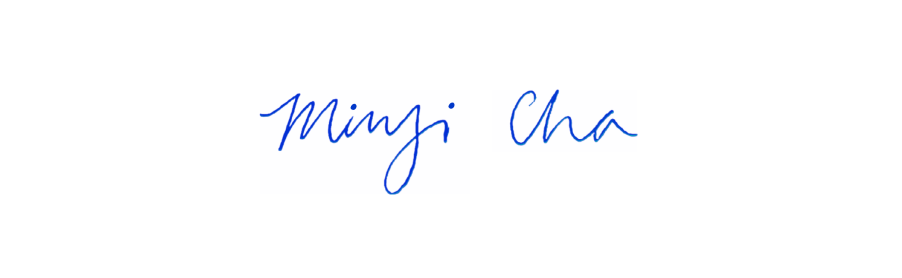 __________________________Min Ji ChaSecretary